   理工學院EMI菁英班語言班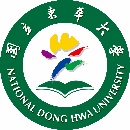 報名表報名對象：理工學院各學系大一新生
報名時間：即日起至110年10月27日(三)17:00止
名單公告：錄取結果將由本院EMI執行辦公室審核後通知。備註：收件方式可書面繳交至理工學院辦公室(理工一館A214室)或Email寄至ivyyang@gms.ndhu.edu.tw(理工學院楊小姐)學系申請日期 年   月   日姓名學號手機E-mail英文學測級分英文指考分數英語認證檢定                (如有，請檢附證書影本或掃描檔)                (如有，請檢附證書影本或掃描檔)                (如有，請檢附證書影本或掃描檔)審核結果通過    □不通過通過    □不通過通過    □不通過院長核章